Jaarverslag 2022 – 2023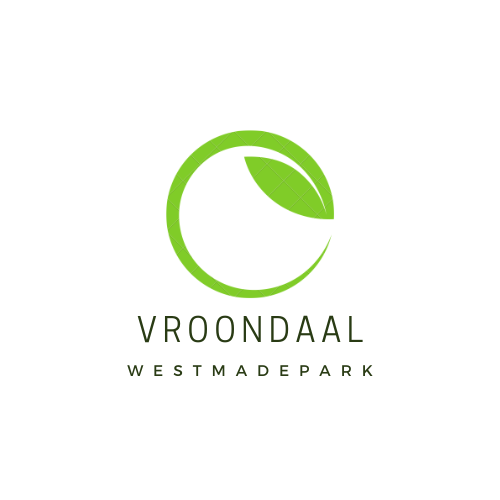 OprichtingOp 31 mei 2022 komt een groep initiatiefnemers voor het eerst bij elkaar om een bewonersvereniging voor de buurt Westmadepark in de wijk Vroondaal te starten. Dit leidt tot een oprichtingsvergadering op 6 juli 2022, waar een interim-bestuur wordt aangesteld en de concept statuten worden besproken. Het bestuur en de commissieleden gaan in eerste instantie vrij informeel van start, maar na een paar communicatieproblemen worden de vergaderingen en verslaglegging formeler. Een ALV wordt gehouden op 3 oktober 2022, waar de statuten, het bestuur en de contributie voor 2023 worden vastgesteld. Hiermee is de vereniging klaar voor de formele oprichting bij de notaris op 24 november 2022. Een tweede ALV wordt gehouden op 18 april 2023, alwaar de begroting voor 2023 wordt goedgekeurd. Het interim-bestuur en het bestuur bestonden in dit eerste verenigingsjaar uit Daniel Scheper (voorzitter), Nicole van Vugt (secretaris), Dennis Kouwen en Roberto Mahadewsing (beide penningmeester), en Marco Beerse (juridische zaken). De commissie Verkeer & Veiligheid werd voorgezeten door Menno, de commissie Leefomgeving door Peter den Braber.De vereniging telde 38 betalende leden in 2023.Belangenbehartiging & participatieWijkberaad VroondaalHet bestuur heeft zich gedurende 2023 ingespannen om in samenwerking met bewoners uit andere delen van de wijk Vroondaal en ondersteund door het stadsdeel een wijkberaad op te richten. De stichting wijkberaad Vroondaal is formeel bij de notaris opgericht op 10 november 2023. De huidige bestuursleden van de stichting zijn voorgedragen door de bewonersverenigingen (i.o.) in de buurten Westmadepark, Hofstedepark, Vroondaal Zuid en Vroonvaart. Namens Westmadepark zitten Daniel Schepers en Nicole van Vugt in het wijkberaad. Het wijkberaad behartigt de gezamenlijke belangen van alle bewoners en organisaties die in de wijk Vroondaal gevestigd zijn, en doen dit o.a. via posities in de Commissie Loosduinen. GEM VroondaalEr was ieder kwartaal overleg met GEM Vroondaal over knelpunten in de wijk in aanbouw. Dit heeft o.a. geleid tot de aanleg van tijdelijke trottoirs en een groenstrook met afvalbakken langs de Westmadeweg, aanleg van kolken op plaatsen waar regenwater zich overvloedig verzamelde, en de aanleg van een voetpad van de Westmadeweg naar de Oorberlaan.Commissie Verkeer & VeiligheidDe voorzitter van de commissie onderhield nauw contact met de wijkagent, het politiebureau in Loosduinen, de handhaving, de wegbeheerder en GEM Vroondaal. Daarnaast werd samengewerkt met verschillende personen die zich inzetten voor de veiligheid binnen de andere buurten in Vroondaal. Hierdoor werden onveilige situaties snel doorgegeven en kon er hulp ingeschakeld worden waar nodig. Toen de helft van de Westmadeweg plotseling afgezet werd met hekken, heeft de commissie erop gewezen dat hier een vergunning voor nodig is en werden de hekken weer verwijderd. Bij de daaropvolgende vergunningsaanvraag is er bezwaar gemaakt en succesvol onderhandeld over de randvoorwaarden en tijdsduur van de afsluiting.Veel bewoners maken zich zorgen om de afhandeling van het zichtbaar toenemende verkeer op de ontsluitingswegen Oorberlaan, Monsterseweg, Madepolderweg, van Elswijkbaan, en Nieuweweg. Deze wegen liggen grotendeels op de grens van de gemeenten Den Haag en Westland en er is weinig zicht op plannen voor verbetering. De vereniging heeft de gemeenteraadscommissie toegesproken om hier aandacht voor te vragen. Via het wijkberaad is dit ook onder de aandacht gebracht bij de Commissie Loosduinen. Commissie LeefomgevingDe voorzitter van de commissie heeft zich ingezet voor een pilot in de wijk met kabelgoot-tegels tbv het opladen van elektrische voertuigen op de openbare parkeerplaatsen. Dit project loopt nog.Afsluiting Westmadeweg-NederhoflaanEen onderwerp dat de gemoederen in de wijk flink verhitte was de door de gemeente voorgenomen en uitgevoerde afsluiting voor autoverkeer van de Westmadeweg-Nederhoflaan. Het bestuur was in overleg met de stadsdeeldirecteur over inspraak in de vorm van de verkeerskundige knip in het bestemmingplan toen de bouwvergunning voor een pollerinstallatie werd aangekondigd. Om tijd te winnen voor dit overleg heeft het bestuur daar bezwaar tegen gemaakt. Dit bezwaar werd afgewezen omdat de vereniging niet als belanghebbende werd gezien. Ons beroep hiertegen (gesteund via e-mail door geregistreerde belangstellenden = informele leden in 2022) werd afgewezen op grond van de zeer recente oprichting en op dat moment nog informele status van de vereniging. In november kondigde de gemeente het verkeersbesluit tot afsluiting aan en voerde GEM Vroondaal dit uit middels een tijdelijke afsluiting met betonnen rioolelementen en paaltjes. Er waren veel zorgen onder bewoners van Westmadepark over de bereikbaarheid door hulpdiensten, en deze bleken terecht toen er in de maanden daarna enkele keren ambulances, politie- en brandweervoertuigen vast stonden voor de afsluiting. Inmiddels lijken de hulpdiensten beter op de hoogte en beter uitgerust om de paaltjes te openen en er zijn geen recente incidenten. De vereniging heeft het standpunt dat bij de vaststelling van het bestemmingsplan onvoldoende rekening is gehouden met de belangen van de (indertijd) toekomstige bewoners van Westmadepark die voor de ontsluiting van hun wijk afhankelijk zijn van wegen die door alle bouwprojecten in Den Haag en Westland overvol geraken. De verkeerskundige knip zou op minder rigoureuze wijze uitgevoerd kunnen worden terwijl de snelheid en verkeersdrukte op de Nederhoflaan en Vroonhoevelaan toch beperkt kunnen worden, bijvoorbeeld door snelheidsbeperkende en verkeersontmoedigende maatregelen zoals die bestaan op de Madepolderweg of door een camerasysteem met vergunningen voor (een deel van de) bewoners.De vereniging alsmede diverse individuele bewoners van de wijk hebben daarom bezwaar gemaakt tegen het verkeersbesluit. Deze bezwaren zijn op een hoorzitting toegelicht, waarna de gemeente besloot dat de procedure rechtmatig was verlopen en het besluit daarmee goedkeurde. De vereniging en een groep bewoners zijn hiertegen in beroep gegaan omdat de gemeente niet is ingegaan op de inhoud van de bezwaren en alleen de procedure heeft beoordeeld. ActiviteitenWebsiteIn de oprichtingsfase is er een website opgezet. Hier zijn vergaderstukken in te zien en worden activiteiten en buurtnieuws aangekondigd. De vereniging heeft een logowedstrijd gehouden, die gewonnen is door jeugdige buurtbewoner Emir Kamali.Sociale activiteitenVoor de basisschoolkinderen in de buurt heeft de vereniging Sinterklaasintochten in de buurt georganiseerd op 27 november 2022 en november 2023, beide in samenwerking met de buurtvereniging van Hofstedepark. Op 9 april 2023 organiseerden we paaseieren zoeken in de Stenen Kamer.Op 16 december 2022 was er een kerstborrel voor alle bewoners in het tijdelijke park op de Westmadeweg, en op 9 juli was er een buurtpicknick georganiseerd in park Madestein, maar deze werd vanwege de weersvoorspelling afgelast.BewonersinitiatievenEen groep bewoners in de Heeren van Vroondaal organiseert een jaarlijkse burendag. Voor de editie september 2023 heeft de vereniging dit ondersteund door subsidieaanvragen en bezoekersbetalingen namens de vereniging te laten doen. 